Муниципальное дошкольное образовательное учреждение «Детский сад № 75»Конспект театрализованного развлечения в младшей группе № 4«Колобок и дорога»Подготовили: воспитатели Волкова Е.Б., Ардимасова Т.П.на основе авторской разработки воспитателяКурбановой Эльвиры Фанильевны, МБДОУ №44 
г.Березники, Пермский край                                           г. Ярославль, 2015г.Цель: в игровой форме знакомить детей с правилами дорожного движения, используя кукольный театр «Колобок»; формировать навыки безопасного поведения на дороге; продолжать знакомить с сигналами светофора.Оформление, действующие лица:  ширма, куклы: колобок, дед, баба, волк, медведь, лиса, игрушечный светофор. Все роли исполняет воспитатель.Ход развлечения:За ширмой появляется дед и баба.Баба: Испекла я колобка
            Румяного, пригожего.
            На окошко поставила
            Горячего, хорошего!Дед:  Не сиделось колобку
          На окошке, убежал он в лес по дорожке.Баба:  И ходили мы его,
            Искали,
            Ох, как с дедом
            Мы устали.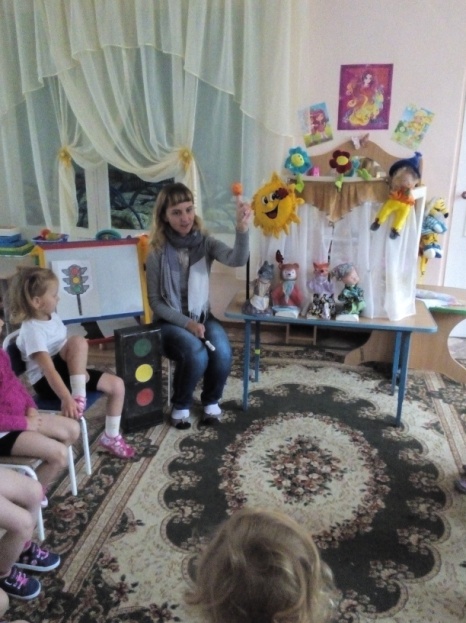 Дед:  А в лесу звери разные ходят,
          Колобка напугать они могут!    Появляется зайкаЗайка: Видел я вашего колобка
             Напугал он сам меня!
             К детишкам в сад побежал
             На дороге его я повстречал!
             На дороге машин так много,
             А он бегает один по дороге.
             Машины сигналят ему:
            «Би-би, би-би,
            С дороги скорей уходи!»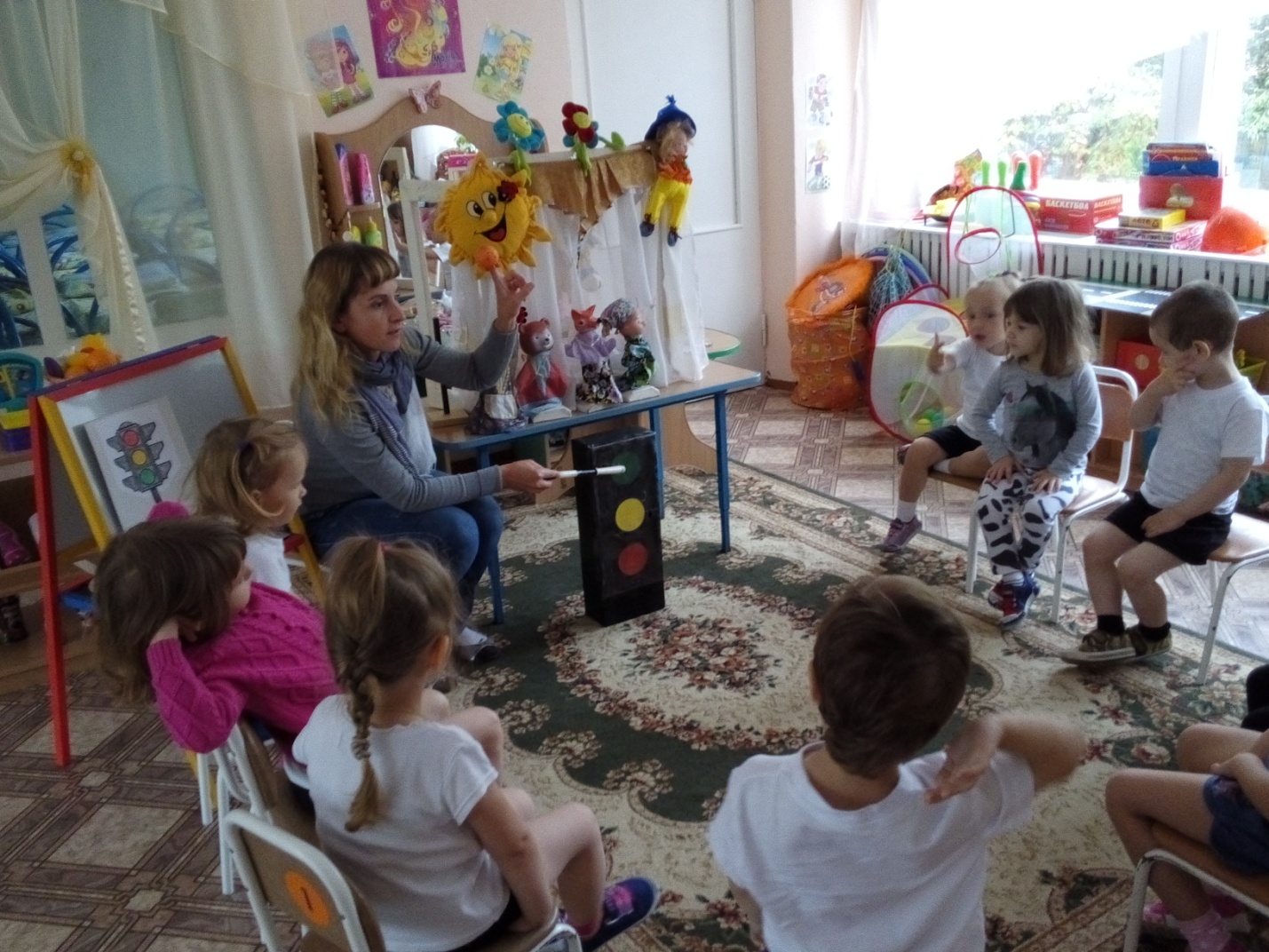 Баба: Ох, пропадет наш колобок,
           Совсем заблудится дружок!Дед: Надо идти колобка искать,
         Надо зверушек на помощь позвать.Баба: Они помогут колобку
           Дорогу перейти
           И к ребятам в садик привести!    Появляется медведьМедведь (рычит):От меня колобок убежал
                 На большую дорогу попал.
Появляется волкВолк: Я тоже видел колобка
           Сказал ему: жди меня.
           Вместе дорогу перейдем
           И в беду не попадем!
          Знаю правила дорожные я
          Светофорчик научил меня.      Появляется лиса без хвоста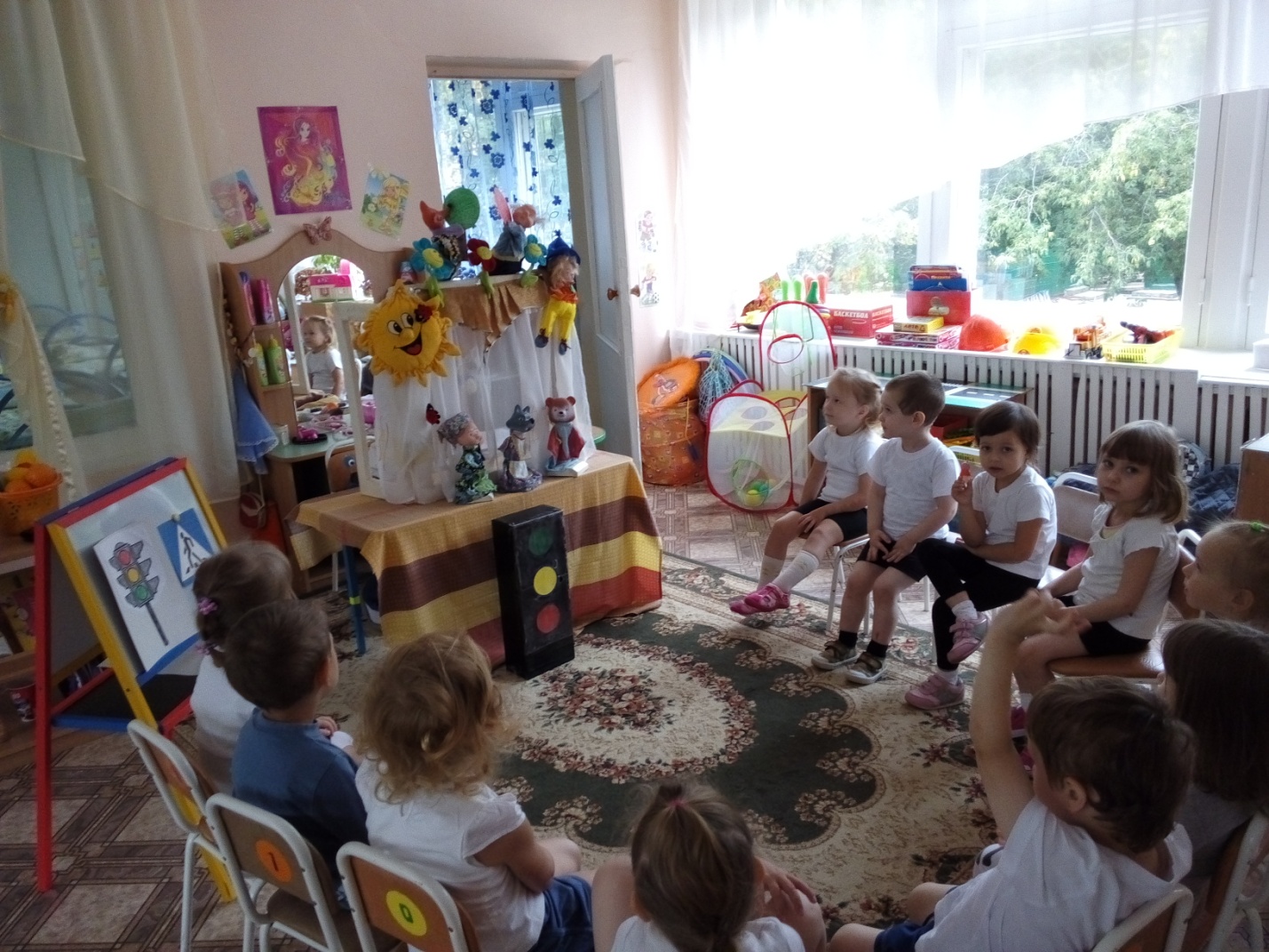 Дед: Здравствуй, лисичка,
         Что за чудеса – ты без хвоста?Баба: Где же хвостик твой, лиса?
           Была ты с ним —  лиса-краса!Лиса: Ах, я любила
            Играть на дороге
            И не заметила сама,
            Как осталась без хвоста.Волк: Что ж, друзья,
            Пора в дорогу!
            К колобку на подмогу!
            Чтоб колобка нам выручать,
            Надо правила дорожные знать.
            Если свет загорелся красный-
            Переходить дорогу опасно!
            Если зеленый свет горит –
            Путь нам с вами открыт!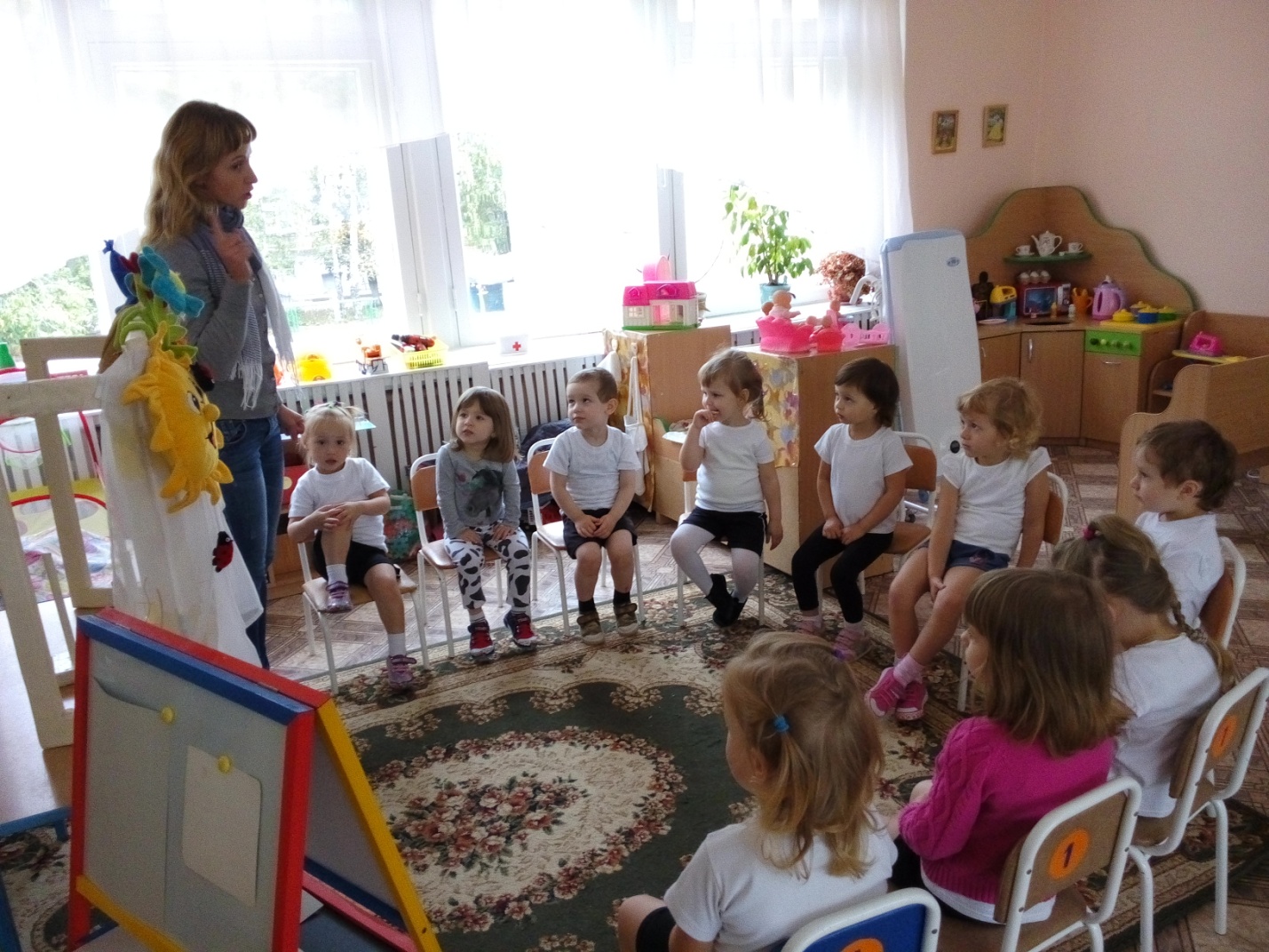 
Появляются герои сказки, Светофор. Помощник воспитателя помогает держать кукол.Колобок: Вот они, мои друзья!
                 Зайка, мишка, волк, лиса.
                 Они мне помогут
                 Перейти дорогу.Медведь: Волк нам рассказал правила движения.                   Будем ждать зеленый свет все мы с нетерпением.Волк: Светофор поможет нам избежать беды,
            И к детишкам
            В детский сад
            Поскорей прийти.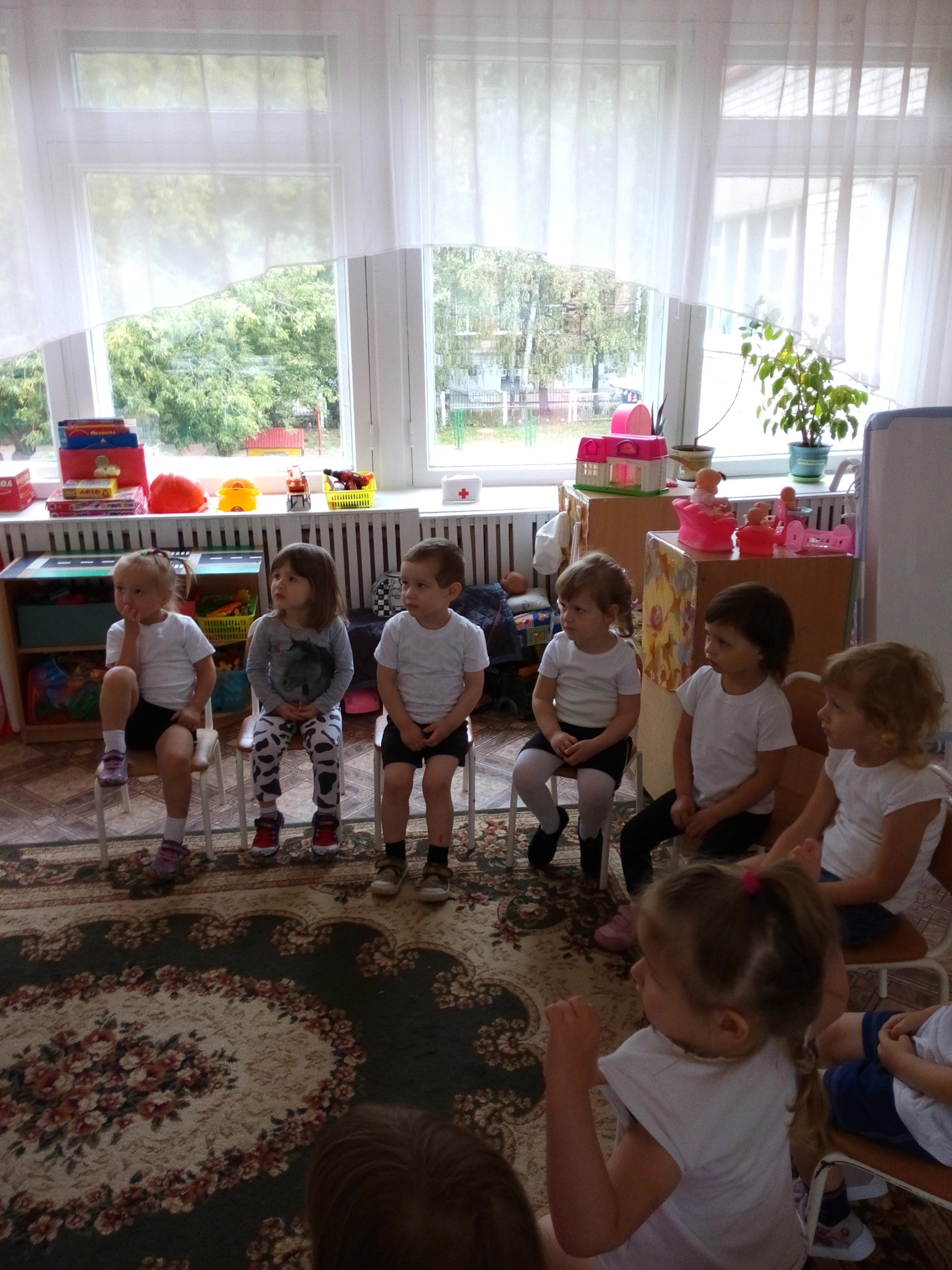 Воспитатель поднимает зеленый круг, куклы имитирую движение.Колобок: Дам я вам совет, друзья:
                  Маму с папой за руку держа
                  На зеленый огонек
                  Смело идите всегда!Куклы прощаются с детьми.Воспитатель проводит беседу с детьми: Понравилась вам сказка? Хорошо ли поступил колобок, когда убежал от бабушки и дедушки? Кто ему помог на дороге? На какой сигнал светофора друзья перешли дорогу?(ответы детей)Правильно, на зеленый! Запомните это, ребята, и никогда не нарушайте это правило!